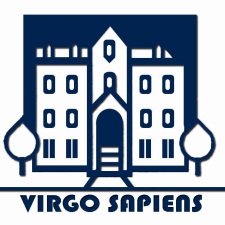 Naam : ………………………………………………………………...…….    Nr. : …………
Vak: …………………………………………………..	Datum : ……………………………..Klas: …………………………………		      SCORE:               / TAAK: 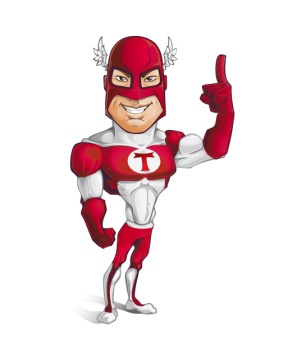  TAAK: Remediëring:Remediëring: